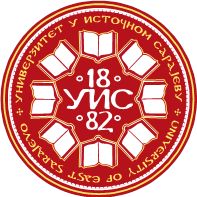 УНИВЕРЗИТЕТ У ИСТОЧНОМ САРАЈЕВУФилозофски Факултет ПалеУНИВЕРЗИТЕТ У ИСТОЧНОМ САРАЈЕВУФилозофски Факултет ПалеУНИВЕРЗИТЕТ У ИСТОЧНОМ САРАЈЕВУФилозофски Факултет ПалеУНИВЕРЗИТЕТ У ИСТОЧНОМ САРАЈЕВУФилозофски Факултет ПалеУНИВЕРЗИТЕТ У ИСТОЧНОМ САРАЈЕВУФилозофски Факултет ПалеУНИВЕРЗИТЕТ У ИСТОЧНОМ САРАЈЕВУФилозофски Факултет ПалеУНИВЕРЗИТЕТ У ИСТОЧНОМ САРАЈЕВУФилозофски Факултет ПалеУНИВЕРЗИТЕТ У ИСТОЧНОМ САРАЈЕВУФилозофски Факултет ПалеУНИВЕРЗИТЕТ У ИСТОЧНОМ САРАЈЕВУФилозофски Факултет ПалеУНИВЕРЗИТЕТ У ИСТОЧНОМ САРАЈЕВУФилозофски Факултет ПалеУНИВЕРЗИТЕТ У ИСТОЧНОМ САРАЈЕВУФилозофски Факултет Пале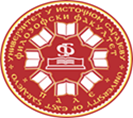 Студијски програм: Географија(Геопросторне основе животне средине)Студијски програм: Географија(Геопросторне основе животне средине)Студијски програм: Географија(Геопросторне основе животне средине)Студијски програм: Географија(Геопросторне основе животне средине)Студијски програм: Географија(Геопросторне основе животне средине)Студијски програм: Географија(Геопросторне основе животне средине)Студијски програм: Географија(Геопросторне основе животне средине)Студијски програм: Географија(Геопросторне основе животне средине)Студијски програм: Географија(Геопросторне основе животне средине)Студијски програм: Географија(Геопросторне основе животне средине)Студијски програм: Географија(Геопросторне основе животне средине)I циклус студијаI циклус студијаI циклус студијаI циклус студијаI циклус студијаI циклус студија IV година студија IV година студија IV година студија IV година студија IV година студијаПун назив предметаПун назив предметаПун назив предметаПун назив предметаПЛАНОВИ И СТРАТЕГИЈЕ У ЖИВОТНОЈ СРЕДИНИПЛАНОВИ И СТРАТЕГИЈЕ У ЖИВОТНОЈ СРЕДИНИПЛАНОВИ И СТРАТЕГИЈЕ У ЖИВОТНОЈ СРЕДИНИПЛАНОВИ И СТРАТЕГИЈЕ У ЖИВОТНОЈ СРЕДИНИПЛАНОВИ И СТРАТЕГИЈЕ У ЖИВОТНОЈ СРЕДИНИПЛАНОВИ И СТРАТЕГИЈЕ У ЖИВОТНОЈ СРЕДИНИПЛАНОВИ И СТРАТЕГИЈЕ У ЖИВОТНОЈ СРЕДИНИПЛАНОВИ И СТРАТЕГИЈЕ У ЖИВОТНОЈ СРЕДИНИПЛАНОВИ И СТРАТЕГИЈЕ У ЖИВОТНОЈ СРЕДИНИПЛАНОВИ И СТРАТЕГИЈЕ У ЖИВОТНОЈ СРЕДИНИПЛАНОВИ И СТРАТЕГИЈЕ У ЖИВОТНОЈ СРЕДИНИПЛАНОВИ И СТРАТЕГИЈЕ У ЖИВОТНОЈ СРЕДИНИПЛАНОВИ И СТРАТЕГИЈЕ У ЖИВОТНОЈ СРЕДИНИПЛАНОВИ И СТРАТЕГИЈЕ У ЖИВОТНОЈ СРЕДИНИПЛАНОВИ И СТРАТЕГИЈЕ У ЖИВОТНОЈ СРЕДИНИПЛАНОВИ И СТРАТЕГИЈЕ У ЖИВОТНОЈ СРЕДИНИКатедра	Катедра	Катедра	Катедра	Катедра за географијуКатедра за географијуКатедра за географијуКатедра за географијуКатедра за географијуКатедра за географијуКатедра за географијуКатедра за географијуКатедра за географијуКатедра за географијуКатедра за географијуКатедра за географијуКатедра за географијуКатедра за географијуКатедра за географијуКатедра за географијуШифра предметаШифра предметаШифра предметаШифра предметаШифра предметаШифра предметаШифра предметаСтатус предметаСтатус предметаСтатус предметаСтатус предметаСтатус предметаСеместарСеместарСеместарECTSECTSECTSECTSECTSШифра предметаШифра предметаШифра предметаШифра предметаШифра предметаШифра предметаШифра предметаСтатус предметаСтатус предметаСтатус предметаСтатус предметаСтатус предметаСеместарСеместарСеместарECTSECTSECTSECTSECTSГЖС 7-6/2ГЖС 7-6/2ГЖС 7-6/2ГЖС 7-6/2ГЖС 7-6/2ГЖС 7-6/2ГЖС 7-6/2изборниизборниизборниизборниизборниVIIVIIVII44444Наставник/ -циНаставник/ -циПроф. др Горан Мутабџија, ванредни професорПроф. др Горан Мутабџија, ванредни професорПроф. др Горан Мутабџија, ванредни професорПроф. др Горан Мутабџија, ванредни професорПроф. др Горан Мутабџија, ванредни професорПроф. др Горан Мутабџија, ванредни професорПроф. др Горан Мутабџија, ванредни професорПроф. др Горан Мутабџија, ванредни професорПроф. др Горан Мутабџија, ванредни професорПроф. др Горан Мутабџија, ванредни професорПроф. др Горан Мутабџија, ванредни професорПроф. др Горан Мутабџија, ванредни професорПроф. др Горан Мутабџија, ванредни професорПроф. др Горан Мутабџија, ванредни професорПроф. др Горан Мутабџија, ванредни професорПроф. др Горан Мутабџија, ванредни професорПроф. др Горан Мутабџија, ванредни професорПроф. др Горан Мутабџија, ванредни професорСарадник/ - циСарадник/ - циМср Санда Шушњар, асистентМср Санда Шушњар, асистентМср Санда Шушњар, асистентМср Санда Шушњар, асистентМср Санда Шушњар, асистентМср Санда Шушњар, асистентМср Санда Шушњар, асистентМср Санда Шушњар, асистентМср Санда Шушњар, асистентМср Санда Шушњар, асистентМср Санда Шушњар, асистентМср Санда Шушњар, асистентМср Санда Шушњар, асистентМср Санда Шушњар, асистентМср Санда Шушњар, асистентМср Санда Шушњар, асистентМср Санда Шушњар, асистентМср Санда Шушњар, асистентФонд часова/ наставно оптерећење (седмично)Фонд часова/ наставно оптерећење (седмично)Фонд часова/ наставно оптерећење (седмично)Фонд часова/ наставно оптерећење (седмично)Фонд часова/ наставно оптерећење (седмично)Фонд часова/ наставно оптерећење (седмично)Фонд часова/ наставно оптерећење (седмично)Фонд часова/ наставно оптерећење (седмично)Индивидуално оптерећење студента (у сатима семестрално)Индивидуално оптерећење студента (у сатима семестрално)Индивидуално оптерећење студента (у сатима семестрално)Индивидуално оптерећење студента (у сатима семестрално)Индивидуално оптерећење студента (у сатима семестрално)Индивидуално оптерећење студента (у сатима семестрално)Индивидуално оптерећење студента (у сатима семестрално)Индивидуално оптерећење студента (у сатима семестрално)Индивидуално оптерећење студента (у сатима семестрално)Коефицијент студентског оптерећења SoКоефицијент студентског оптерећења SoКоефицијент студентског оптерећења SoПАВАВАВАВАВЛВЛВПППАВАВЛВЛВЛВЛВSoSoSo22222200303030303000001.51.51.5укупно наставно оптерећење (у сатима, семестрално)30+30+0=60укупно наставно оптерећење (у сатима, семестрално)30+30+0=60укупно наставно оптерећење (у сатима, семестрално)30+30+0=60укупно наставно оптерећење (у сатима, семестрално)30+30+0=60укупно наставно оптерећење (у сатима, семестрално)30+30+0=60укупно наставно оптерећење (у сатима, семестрално)30+30+0=60укупно наставно оптерећење (у сатима, семестрално)30+30+0=60укупно наставно оптерећење (у сатима, семестрално)30+30+0=60укупно наставно оптерећење (у сатима, семестрално)30+30+0=60укупно студентско оптерећење (у сатима, семестрално) 30+30+0=60*15укупно студентско оптерећење (у сатима, семестрално) 30+30+0=60*15укупно студентско оптерећење (у сатима, семестрално) 30+30+0=60*15укупно студентско оптерећење (у сатима, семестрално) 30+30+0=60*15укупно студентско оптерећење (у сатима, семестрално) 30+30+0=60*15укупно студентско оптерећење (у сатима, семестрално) 30+30+0=60*15укупно студентско оптерећење (у сатима, семестрално) 30+30+0=60*15укупно студентско оптерећење (у сатима, семестрално) 30+30+0=60*15укупно студентско оптерећење (у сатима, семестрално) 30+30+0=60*15укупно студентско оптерећење (у сатима, семестрално) 30+30+0=60*15укупно студентско оптерећење (у сатима, семестрално) 30+30+0=60*15Укупно оптерећење предмета (наставно + студентско):  60 + 90 = 150 сати семестралноУкупно оптерећење предмета (наставно + студентско):  60 + 90 = 150 сати семестралноУкупно оптерећење предмета (наставно + студентско):  60 + 90 = 150 сати семестралноУкупно оптерећење предмета (наставно + студентско):  60 + 90 = 150 сати семестралноУкупно оптерећење предмета (наставно + студентско):  60 + 90 = 150 сати семестралноУкупно оптерећење предмета (наставно + студентско):  60 + 90 = 150 сати семестралноУкупно оптерећење предмета (наставно + студентско):  60 + 90 = 150 сати семестралноУкупно оптерећење предмета (наставно + студентско):  60 + 90 = 150 сати семестралноУкупно оптерећење предмета (наставно + студентско):  60 + 90 = 150 сати семестралноУкупно оптерећење предмета (наставно + студентско):  60 + 90 = 150 сати семестралноУкупно оптерећење предмета (наставно + студентско):  60 + 90 = 150 сати семестралноУкупно оптерећење предмета (наставно + студентско):  60 + 90 = 150 сати семестралноУкупно оптерећење предмета (наставно + студентско):  60 + 90 = 150 сати семестралноУкупно оптерећење предмета (наставно + студентско):  60 + 90 = 150 сати семестралноУкупно оптерећење предмета (наставно + студентско):  60 + 90 = 150 сати семестралноУкупно оптерећење предмета (наставно + студентско):  60 + 90 = 150 сати семестралноУкупно оптерећење предмета (наставно + студентско):  60 + 90 = 150 сати семестралноУкупно оптерећење предмета (наставно + студентско):  60 + 90 = 150 сати семестралноУкупно оптерећење предмета (наставно + студентско):  60 + 90 = 150 сати семестралноУкупно оптерећење предмета (наставно + студентско):  60 + 90 = 150 сати семестралноИсходи учењаИсходи учењаИсходи учењаОспособљеност за израду планова у животној срединиОспособљеност за израду стратегија и програма у животној срединиОспособљеност за израду планова у животној срединиОспособљеност за израду стратегија и програма у животној срединиОспособљеност за израду планова у животној срединиОспособљеност за израду стратегија и програма у животној срединиОспособљеност за израду планова у животној срединиОспособљеност за израду стратегија и програма у животној срединиОспособљеност за израду планова у животној срединиОспособљеност за израду стратегија и програма у животној срединиОспособљеност за израду планова у животној срединиОспособљеност за израду стратегија и програма у животној срединиОспособљеност за израду планова у животној срединиОспособљеност за израду стратегија и програма у животној срединиОспособљеност за израду планова у животној срединиОспособљеност за израду стратегија и програма у животној срединиОспособљеност за израду планова у животној срединиОспособљеност за израду стратегија и програма у животној срединиОспособљеност за израду планова у животној срединиОспособљеност за израду стратегија и програма у животној срединиОспособљеност за израду планова у животној срединиОспособљеност за израду стратегија и програма у животној срединиОспособљеност за израду планова у животној срединиОспособљеност за израду стратегија и програма у животној срединиОспособљеност за израду планова у животној срединиОспособљеност за израду стратегија и програма у животној срединиОспособљеност за израду планова у животној срединиОспособљеност за израду стратегија и програма у животној срединиОспособљеност за израду планова у животној срединиОспособљеност за израду стратегија и програма у животној срединиОспособљеност за израду планова у животној срединиОспособљеност за израду стратегија и програма у животној срединиОспособљеност за израду планова у животној срединиОспособљеност за израду стратегија и програма у животној срединиУсловљеностУсловљеностУсловљеностнененененененененененененененененеНаставне методеНаставне методеНаставне методеПредавања, аудиторне вјежбе, теренска настава, консултацијеПредавања, аудиторне вјежбе, теренска настава, консултацијеПредавања, аудиторне вјежбе, теренска настава, консултацијеПредавања, аудиторне вјежбе, теренска настава, консултацијеПредавања, аудиторне вјежбе, теренска настава, консултацијеПредавања, аудиторне вјежбе, теренска настава, консултацијеПредавања, аудиторне вјежбе, теренска настава, консултацијеПредавања, аудиторне вјежбе, теренска настава, консултацијеПредавања, аудиторне вјежбе, теренска настава, консултацијеПредавања, аудиторне вјежбе, теренска настава, консултацијеПредавања, аудиторне вјежбе, теренска настава, консултацијеПредавања, аудиторне вјежбе, теренска настава, консултацијеПредавања, аудиторне вјежбе, теренска настава, консултацијеПредавања, аудиторне вјежбе, теренска настава, консултацијеПредавања, аудиторне вјежбе, теренска настава, консултацијеПредавања, аудиторне вјежбе, теренска настава, консултацијеПредавања, аудиторне вјежбе, теренска настава, консултацијеСадржај предмета по седмицамаСадржај предмета по седмицамаСадржај предмета по седмицамаПојам, подела и карактеристике планова и програма у животној средини;Процедура израде плана и програма; Сегмент заштите животне средине у просторним и урбанистичким плановима;Национални програм заштите животне средине (НЕАП);Национална стратегија одрживог коришћења природних ресурса и добара;Стратешка процена утицаја планова и програма на животну средину;Процена утицаја пројеката на животну средину;Процена опасности од удеса; Локални еколошки акциони планови (ЛЕАП); Секторски пројекат – Елаборат стављања природног добра под заштиту;Секторски пројекат – Пројекат за избор локације депоније комуналног отпада; Имплементација, контрола и евалуација планова и програма;Технике у изради еколошких планова и програма;Европски пројекти заштите простора и животне средине;Регионални (суседски) пројекти и програми заштите простора и животне средине.Појам, подела и карактеристике планова и програма у животној средини;Процедура израде плана и програма; Сегмент заштите животне средине у просторним и урбанистичким плановима;Национални програм заштите животне средине (НЕАП);Национална стратегија одрживог коришћења природних ресурса и добара;Стратешка процена утицаја планова и програма на животну средину;Процена утицаја пројеката на животну средину;Процена опасности од удеса; Локални еколошки акциони планови (ЛЕАП); Секторски пројекат – Елаборат стављања природног добра под заштиту;Секторски пројекат – Пројекат за избор локације депоније комуналног отпада; Имплементација, контрола и евалуација планова и програма;Технике у изради еколошких планова и програма;Европски пројекти заштите простора и животне средине;Регионални (суседски) пројекти и програми заштите простора и животне средине.Појам, подела и карактеристике планова и програма у животној средини;Процедура израде плана и програма; Сегмент заштите животне средине у просторним и урбанистичким плановима;Национални програм заштите животне средине (НЕАП);Национална стратегија одрживог коришћења природних ресурса и добара;Стратешка процена утицаја планова и програма на животну средину;Процена утицаја пројеката на животну средину;Процена опасности од удеса; Локални еколошки акциони планови (ЛЕАП); Секторски пројекат – Елаборат стављања природног добра под заштиту;Секторски пројекат – Пројекат за избор локације депоније комуналног отпада; Имплементација, контрола и евалуација планова и програма;Технике у изради еколошких планова и програма;Европски пројекти заштите простора и животне средине;Регионални (суседски) пројекти и програми заштите простора и животне средине.Појам, подела и карактеристике планова и програма у животној средини;Процедура израде плана и програма; Сегмент заштите животне средине у просторним и урбанистичким плановима;Национални програм заштите животне средине (НЕАП);Национална стратегија одрживог коришћења природних ресурса и добара;Стратешка процена утицаја планова и програма на животну средину;Процена утицаја пројеката на животну средину;Процена опасности од удеса; Локални еколошки акциони планови (ЛЕАП); Секторски пројекат – Елаборат стављања природног добра под заштиту;Секторски пројекат – Пројекат за избор локације депоније комуналног отпада; Имплементација, контрола и евалуација планова и програма;Технике у изради еколошких планова и програма;Европски пројекти заштите простора и животне средине;Регионални (суседски) пројекти и програми заштите простора и животне средине.Појам, подела и карактеристике планова и програма у животној средини;Процедура израде плана и програма; Сегмент заштите животне средине у просторним и урбанистичким плановима;Национални програм заштите животне средине (НЕАП);Национална стратегија одрживог коришћења природних ресурса и добара;Стратешка процена утицаја планова и програма на животну средину;Процена утицаја пројеката на животну средину;Процена опасности од удеса; Локални еколошки акциони планови (ЛЕАП); Секторски пројекат – Елаборат стављања природног добра под заштиту;Секторски пројекат – Пројекат за избор локације депоније комуналног отпада; Имплементација, контрола и евалуација планова и програма;Технике у изради еколошких планова и програма;Европски пројекти заштите простора и животне средине;Регионални (суседски) пројекти и програми заштите простора и животне средине.Појам, подела и карактеристике планова и програма у животној средини;Процедура израде плана и програма; Сегмент заштите животне средине у просторним и урбанистичким плановима;Национални програм заштите животне средине (НЕАП);Национална стратегија одрживог коришћења природних ресурса и добара;Стратешка процена утицаја планова и програма на животну средину;Процена утицаја пројеката на животну средину;Процена опасности од удеса; Локални еколошки акциони планови (ЛЕАП); Секторски пројекат – Елаборат стављања природног добра под заштиту;Секторски пројекат – Пројекат за избор локације депоније комуналног отпада; Имплементација, контрола и евалуација планова и програма;Технике у изради еколошких планова и програма;Европски пројекти заштите простора и животне средине;Регионални (суседски) пројекти и програми заштите простора и животне средине.Појам, подела и карактеристике планова и програма у животној средини;Процедура израде плана и програма; Сегмент заштите животне средине у просторним и урбанистичким плановима;Национални програм заштите животне средине (НЕАП);Национална стратегија одрживог коришћења природних ресурса и добара;Стратешка процена утицаја планова и програма на животну средину;Процена утицаја пројеката на животну средину;Процена опасности од удеса; Локални еколошки акциони планови (ЛЕАП); Секторски пројекат – Елаборат стављања природног добра под заштиту;Секторски пројекат – Пројекат за избор локације депоније комуналног отпада; Имплементација, контрола и евалуација планова и програма;Технике у изради еколошких планова и програма;Европски пројекти заштите простора и животне средине;Регионални (суседски) пројекти и програми заштите простора и животне средине.Појам, подела и карактеристике планова и програма у животној средини;Процедура израде плана и програма; Сегмент заштите животне средине у просторним и урбанистичким плановима;Национални програм заштите животне средине (НЕАП);Национална стратегија одрживог коришћења природних ресурса и добара;Стратешка процена утицаја планова и програма на животну средину;Процена утицаја пројеката на животну средину;Процена опасности од удеса; Локални еколошки акциони планови (ЛЕАП); Секторски пројекат – Елаборат стављања природног добра под заштиту;Секторски пројекат – Пројекат за избор локације депоније комуналног отпада; Имплементација, контрола и евалуација планова и програма;Технике у изради еколошких планова и програма;Европски пројекти заштите простора и животне средине;Регионални (суседски) пројекти и програми заштите простора и животне средине.Појам, подела и карактеристике планова и програма у животној средини;Процедура израде плана и програма; Сегмент заштите животне средине у просторним и урбанистичким плановима;Национални програм заштите животне средине (НЕАП);Национална стратегија одрживог коришћења природних ресурса и добара;Стратешка процена утицаја планова и програма на животну средину;Процена утицаја пројеката на животну средину;Процена опасности од удеса; Локални еколошки акциони планови (ЛЕАП); Секторски пројекат – Елаборат стављања природног добра под заштиту;Секторски пројекат – Пројекат за избор локације депоније комуналног отпада; Имплементација, контрола и евалуација планова и програма;Технике у изради еколошких планова и програма;Европски пројекти заштите простора и животне средине;Регионални (суседски) пројекти и програми заштите простора и животне средине.Појам, подела и карактеристике планова и програма у животној средини;Процедура израде плана и програма; Сегмент заштите животне средине у просторним и урбанистичким плановима;Национални програм заштите животне средине (НЕАП);Национална стратегија одрживог коришћења природних ресурса и добара;Стратешка процена утицаја планова и програма на животну средину;Процена утицаја пројеката на животну средину;Процена опасности од удеса; Локални еколошки акциони планови (ЛЕАП); Секторски пројекат – Елаборат стављања природног добра под заштиту;Секторски пројекат – Пројекат за избор локације депоније комуналног отпада; Имплементација, контрола и евалуација планова и програма;Технике у изради еколошких планова и програма;Европски пројекти заштите простора и животне средине;Регионални (суседски) пројекти и програми заштите простора и животне средине.Појам, подела и карактеристике планова и програма у животној средини;Процедура израде плана и програма; Сегмент заштите животне средине у просторним и урбанистичким плановима;Национални програм заштите животне средине (НЕАП);Национална стратегија одрживог коришћења природних ресурса и добара;Стратешка процена утицаја планова и програма на животну средину;Процена утицаја пројеката на животну средину;Процена опасности од удеса; Локални еколошки акциони планови (ЛЕАП); Секторски пројекат – Елаборат стављања природног добра под заштиту;Секторски пројекат – Пројекат за избор локације депоније комуналног отпада; Имплементација, контрола и евалуација планова и програма;Технике у изради еколошких планова и програма;Европски пројекти заштите простора и животне средине;Регионални (суседски) пројекти и програми заштите простора и животне средине.Појам, подела и карактеристике планова и програма у животној средини;Процедура израде плана и програма; Сегмент заштите животне средине у просторним и урбанистичким плановима;Национални програм заштите животне средине (НЕАП);Национална стратегија одрживог коришћења природних ресурса и добара;Стратешка процена утицаја планова и програма на животну средину;Процена утицаја пројеката на животну средину;Процена опасности од удеса; Локални еколошки акциони планови (ЛЕАП); Секторски пројекат – Елаборат стављања природног добра под заштиту;Секторски пројекат – Пројекат за избор локације депоније комуналног отпада; Имплементација, контрола и евалуација планова и програма;Технике у изради еколошких планова и програма;Европски пројекти заштите простора и животне средине;Регионални (суседски) пројекти и програми заштите простора и животне средине.Појам, подела и карактеристике планова и програма у животној средини;Процедура израде плана и програма; Сегмент заштите животне средине у просторним и урбанистичким плановима;Национални програм заштите животне средине (НЕАП);Национална стратегија одрживог коришћења природних ресурса и добара;Стратешка процена утицаја планова и програма на животну средину;Процена утицаја пројеката на животну средину;Процена опасности од удеса; Локални еколошки акциони планови (ЛЕАП); Секторски пројекат – Елаборат стављања природног добра под заштиту;Секторски пројекат – Пројекат за избор локације депоније комуналног отпада; Имплементација, контрола и евалуација планова и програма;Технике у изради еколошких планова и програма;Европски пројекти заштите простора и животне средине;Регионални (суседски) пројекти и програми заштите простора и животне средине.Појам, подела и карактеристике планова и програма у животној средини;Процедура израде плана и програма; Сегмент заштите животне средине у просторним и урбанистичким плановима;Национални програм заштите животне средине (НЕАП);Национална стратегија одрживог коришћења природних ресурса и добара;Стратешка процена утицаја планова и програма на животну средину;Процена утицаја пројеката на животну средину;Процена опасности од удеса; Локални еколошки акциони планови (ЛЕАП); Секторски пројекат – Елаборат стављања природног добра под заштиту;Секторски пројекат – Пројекат за избор локације депоније комуналног отпада; Имплементација, контрола и евалуација планова и програма;Технике у изради еколошких планова и програма;Европски пројекти заштите простора и животне средине;Регионални (суседски) пројекти и програми заштите простора и животне средине.Појам, подела и карактеристике планова и програма у животној средини;Процедура израде плана и програма; Сегмент заштите животне средине у просторним и урбанистичким плановима;Национални програм заштите животне средине (НЕАП);Национална стратегија одрживог коришћења природних ресурса и добара;Стратешка процена утицаја планова и програма на животну средину;Процена утицаја пројеката на животну средину;Процена опасности од удеса; Локални еколошки акциони планови (ЛЕАП); Секторски пројекат – Елаборат стављања природног добра под заштиту;Секторски пројекат – Пројекат за избор локације депоније комуналног отпада; Имплементација, контрола и евалуација планова и програма;Технике у изради еколошких планова и програма;Европски пројекти заштите простора и животне средине;Регионални (суседски) пројекти и програми заштите простора и животне средине.Појам, подела и карактеристике планова и програма у животној средини;Процедура израде плана и програма; Сегмент заштите животне средине у просторним и урбанистичким плановима;Национални програм заштите животне средине (НЕАП);Национална стратегија одрживог коришћења природних ресурса и добара;Стратешка процена утицаја планова и програма на животну средину;Процена утицаја пројеката на животну средину;Процена опасности од удеса; Локални еколошки акциони планови (ЛЕАП); Секторски пројекат – Елаборат стављања природног добра под заштиту;Секторски пројекат – Пројекат за избор локације депоније комуналног отпада; Имплементација, контрола и евалуација планова и програма;Технике у изради еколошких планова и програма;Европски пројекти заштите простора и животне средине;Регионални (суседски) пројекти и програми заштите простора и животне средине.Појам, подела и карактеристике планова и програма у животној средини;Процедура израде плана и програма; Сегмент заштите животне средине у просторним и урбанистичким плановима;Национални програм заштите животне средине (НЕАП);Национална стратегија одрживог коришћења природних ресурса и добара;Стратешка процена утицаја планова и програма на животну средину;Процена утицаја пројеката на животну средину;Процена опасности од удеса; Локални еколошки акциони планови (ЛЕАП); Секторски пројекат – Елаборат стављања природног добра под заштиту;Секторски пројекат – Пројекат за избор локације депоније комуналног отпада; Имплементација, контрола и евалуација планова и програма;Технике у изради еколошких планова и програма;Европски пројекти заштите простора и животне средине;Регионални (суседски) пројекти и програми заштите простора и животне средине.Обавезна литература Обавезна литература Обавезна литература Обавезна литература Обавезна литература Обавезна литература Обавезна литература Обавезна литература Обавезна литература Обавезна литература Обавезна литература Обавезна литература Обавезна литература Обавезна литература Обавезна литература Обавезна литература Обавезна литература Обавезна литература Обавезна литература Обавезна литература Аутор/ иАутор/ иАутор/ иНазив публикације, издавачНазив публикације, издавачНазив публикације, издавачНазив публикације, издавачНазив публикације, издавачНазив публикације, издавачНазив публикације, издавачНазив публикације, издавачНазив публикације, издавачНазив публикације, издавачНазив публикације, издавачНазив публикације, издавачНазив публикације, издавачГодинаГодинаСтранице (од-до)Странице (од-до)Љешевић, М.Љешевић, М.Љешевић, М.Животна средина – теорија и методологија истраживања, Географски факултет Универзитета у Београду, Београд, Животна средина – теорија и методологија истраживања, Географски факултет Универзитета у Београду, Београд, Животна средина – теорија и методологија истраживања, Географски факултет Универзитета у Београду, Београд, Животна средина – теорија и методологија истраживања, Географски факултет Универзитета у Београду, Београд, Животна средина – теорија и методологија истраживања, Географски факултет Универзитета у Београду, Београд, Животна средина – теорија и методологија истраживања, Географски факултет Универзитета у Београду, Београд, Животна средина – теорија и методологија истраживања, Географски факултет Универзитета у Београду, Београд, Животна средина – теорија и методологија истраживања, Географски факултет Универзитета у Београду, Београд, Животна средина – теорија и методологија истраживања, Географски факултет Универзитета у Београду, Београд, Животна средина – теорија и методологија истраживања, Географски факултет Универзитета у Београду, Београд, Животна средина – теорија и методологија истраживања, Географски факултет Универзитета у Београду, Београд, Животна средина – теорија и методологија истраживања, Географски факултет Универзитета у Београду, Београд, Животна средина – теорија и методологија истраживања, Географски факултет Универзитета у Београду, Београд, 2000.2000.Водич за израду локалних еколошких акционих планова, REC канцеларија, Београд, Водич за израду локалних еколошких акционих планова, REC канцеларија, Београд, Водич за израду локалних еколошких акционих планова, REC канцеларија, Београд, Водич за израду локалних еколошких акционих планова, REC канцеларија, Београд, Водич за израду локалних еколошких акционих планова, REC канцеларија, Београд, Водич за израду локалних еколошких акционих планова, REC канцеларија, Београд, Водич за израду локалних еколошких акционих планова, REC канцеларија, Београд, Водич за израду локалних еколошких акционих планова, REC канцеларија, Београд, Водич за израду локалних еколошких акционих планова, REC канцеларија, Београд, Водич за израду локалних еколошких акционих планова, REC канцеларија, Београд, Водич за израду локалних еколошких акционих планова, REC канцеларија, Београд, Водич за израду локалних еколошких акционих планова, REC канцеларија, Београд, Водич за израду локалних еколошких акционих планова, REC канцеларија, Београд, 2000.2000.Допунска литератураДопунска литератураДопунска литератураДопунска литератураДопунска литератураДопунска литератураДопунска литератураДопунска литератураДопунска литератураДопунска литератураДопунска литератураДопунска литератураДопунска литератураДопунска литератураДопунска литератураДопунска литератураДопунска литератураДопунска литератураДопунска литератураДопунска литератураАутор/ иАутор/ иАутор/ иАутор/ иАутор/ иНазив публикације, издавачНазив публикације, издавачНазив публикације, издавачНазив публикације, издавачНазив публикације, издавачНазив публикације, издавачНазив публикације, издавачНазив публикације, издавачНазив публикације, издавачГодинаГодинаГодинаСтранице (од-до)Странице (од-до)Странице (од-до)Обавезе, облици провјере знања и оцјењивањеОбавезе, облици провјере знања и оцјењивањеВрста евалуације рада студентаВрста евалуације рада студентаВрста евалуације рада студентаВрста евалуације рада студентаВрста евалуације рада студентаВрста евалуације рада студентаВрста евалуације рада студентаВрста евалуације рада студентаВрста евалуације рада студентаВрста евалуације рада студентаВрста евалуације рада студентаВрста евалуације рада студентаВрста евалуације рада студентаБодовиБодовиБодовиБодовиПроценатОбавезе, облици провјере знања и оцјењивањеОбавезе, облици провјере знања и оцјењивањеПредиспитне обавезеПредиспитне обавезеПредиспитне обавезеПредиспитне обавезеПредиспитне обавезеПредиспитне обавезеПредиспитне обавезеПредиспитне обавезеПредиспитне обавезеПредиспитне обавезеПредиспитне обавезеПредиспитне обавезеПредиспитне обавезеПредиспитне обавезеПредиспитне обавезеПредиспитне обавезеПредиспитне обавезеПредиспитне обавезеОбавезе, облици провјере знања и оцјењивањеОбавезе, облици провјере знања и оцјењивањенпр. присуство предавањима/ вјежбаманпр. присуство предавањима/ вјежбаманпр. присуство предавањима/ вјежбаманпр. присуство предавањима/ вјежбаманпр. присуство предавањима/ вјежбаманпр. присуство предавањима/ вјежбаманпр. присуство предавањима/ вјежбаманпр. присуство предавањима/ вјежбаманпр. присуство предавањима/ вјежбаманпр. присуство предавањима/ вјежбаманпр. присуство предавањима/ вјежбаманпр. присуство предавањима/ вјежбаманпр. присуство предавањима/ вјежбама1010101010Обавезе, облици провјере знања и оцјењивањеОбавезе, облици провјере знања и оцјењивањенпр. позитивно оцјењен сем. рад/ пројекат/ есејнпр. позитивно оцјењен сем. рад/ пројекат/ есејнпр. позитивно оцјењен сем. рад/ пројекат/ есејнпр. позитивно оцјењен сем. рад/ пројекат/ есејнпр. позитивно оцјењен сем. рад/ пројекат/ есејнпр. позитивно оцјењен сем. рад/ пројекат/ есејнпр. позитивно оцјењен сем. рад/ пројекат/ есејнпр. позитивно оцјењен сем. рад/ пројекат/ есејнпр. позитивно оцјењен сем. рад/ пројекат/ есејнпр. позитивно оцјењен сем. рад/ пројекат/ есејнпр. позитивно оцјењен сем. рад/ пројекат/ есејнпр. позитивно оцјењен сем. рад/ пројекат/ есејнпр. позитивно оцјењен сем. рад/ пројекат/ есеј55555Обавезе, облици провјере знања и оцјењивањеОбавезе, облици провјере знања и оцјењивањенпр. студија случаја – групни раднпр. студија случаја – групни раднпр. студија случаја – групни раднпр. студија случаја – групни раднпр. студија случаја – групни раднпр. студија случаја – групни раднпр. студија случаја – групни раднпр. студија случаја – групни раднпр. студија случаја – групни раднпр. студија случаја – групни раднпр. студија случаја – групни раднпр. студија случаја – групни раднпр. студија случаја – групни рад55555Обавезе, облици провјере знања и оцјењивањеОбавезе, облици провјере знања и оцјењивањенпр. тест/ колоквијумнпр. тест/ колоквијумнпр. тест/ колоквијумнпр. тест/ колоквијумнпр. тест/ колоквијумнпр. тест/ колоквијумнпр. тест/ колоквијумнпр. тест/ колоквијумнпр. тест/ колоквијумнпр. тест/ колоквијумнпр. тест/ колоквијумнпр. тест/ колоквијумнпр. тест/ колоквијум303030302*15Обавезе, облици провјере знања и оцјењивањеОбавезе, облици провјере знања и оцјењивањенпр. рад у лабораторији/ лаб. вјежбе нпр. рад у лабораторији/ лаб. вјежбе нпр. рад у лабораторији/ лаб. вјежбе нпр. рад у лабораторији/ лаб. вјежбе нпр. рад у лабораторији/ лаб. вјежбе нпр. рад у лабораторији/ лаб. вјежбе нпр. рад у лабораторији/ лаб. вјежбе нпр. рад у лабораторији/ лаб. вјежбе нпр. рад у лабораторији/ лаб. вјежбе нпр. рад у лабораторији/ лаб. вјежбе нпр. рад у лабораторији/ лаб. вјежбе нпр. рад у лабораторији/ лаб. вјежбе нпр. рад у лабораторији/ лаб. вјежбе 00000Обавезе, облици провјере знања и оцјењивањеОбавезе, облици провјере знања и оцјењивањенпр. практични раднпр. практични раднпр. практични раднпр. практични раднпр. практични раднпр. практични раднпр. практични раднпр. практични раднпр. практични раднпр. практични раднпр. практични раднпр. практични раднпр. практични рад00000Обавезе, облици провјере знања и оцјењивањеОбавезе, облици провјере знања и оцјењивањеЗавршни испитЗавршни испитЗавршни испитЗавршни испитЗавршни испитЗавршни испитЗавршни испитЗавршни испитЗавршни испитЗавршни испитЗавршни испитЗавршни испитЗавршни испитЗавршни испитЗавршни испитЗавршни испитЗавршни испитЗавршни испитОбавезе, облици провјере знања и оцјењивањеОбавезе, облици провјере знања и оцјењивањенпр. завршни испит (усмени/ писмени)нпр. завршни испит (усмени/ писмени)нпр. завршни испит (усмени/ писмени)нпр. завршни испит (усмени/ писмени)нпр. завршни испит (усмени/ писмени)нпр. завршни испит (усмени/ писмени)нпр. завршни испит (усмени/ писмени)нпр. завршни испит (усмени/ писмени)нпр. завршни испит (усмени/ писмени)нпр. завршни испит (усмени/ писмени)нпр. завршни испит (усмени/ писмени)нпр. завршни испит (усмени/ писмени)нпр. завршни испит (усмени/ писмени)5050505050Обавезе, облици провјере знања и оцјењивањеОбавезе, облици провјере знања и оцјењивањеУКУПНОУКУПНОУКУПНОУКУПНОУКУПНОУКУПНОУКУПНОУКУПНОУКУПНОУКУПНОУКУПНОУКУПНОУКУПНО100100100100100 %Web страницаWeb страницаДатум овјереДатум овјере